			Lettre mensuelle de la Présidente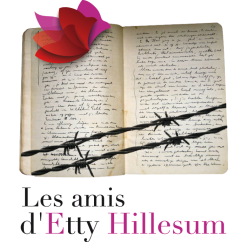 				      décembre 2022Chers Amis,La Journée annuelle du 27 novembre dernier a été un franc succès aussi bien en nombre d’inscrits, que par la très grande qualité des intervenants, qui nous ont offerts chacun des conférences d’une rare densité, profondeur et clarté. Un très grand merci à Michel Fromaget et à Sophie Braun !Et merci à vous tous, qui, comme chaque année, vous êtes déplacés nombreux, parfois de très loin, pour cette belle rencontre. Cette Journée se veut un temps de réflexion mais aussi un moment de retrouvailles entre amis d’Etty et représente donc un des temps forts de l’année.Les Journées d’amitié, organisées régulièrement en régions par les antennes de Lyon (Claire Le Poulichet) et d’Amiens (Gabriel Campagne), le sont tout autant, ce qui montre le dynamisme de notre association et l’implication de ses adhérents  aux côtés du bureau directeur.Sachez que vous pourrez retrouver le texte des deux interventions de Michel Fromaget, mis en ligne sur le site de l’association (www.amisdettyhillesum.com) dans la rubrique « Bibliographie », sous-rubrique « Conférences ».Vous y trouverez également un bel article de l’écrivain israélien, David Grossman, titré  « Le cœur pensant », paru récemment dans le journal Libération, dans lequel, à l’occasion de la remise du prix Erasme, il a prononcé un discours sur la notion de bonheur où il cite et parle longuement d’Etty Hillesum.Enfin, vous trouverez dans l’Hebdomadaire La Vie, numéro double de Noël, en kiosque le 22 décembre, un grand dossier sur la paix, dans lequel j’ai donné un grand entretien sur Etty Hillesum. En cette fin décembre, au nom de toute l’équipe dirigeante, je vous souhaite de superbes et lumineuses fêtes de fin d’année ainsi qu’à tous les vôtres !Très joyeux Noël à tous, nous vous donnons rendez-vous en 2023 pour continuer ensemble à faire vivre et resplendir Etty Hillesum.Bien amicalement,          Cécilia Dutter, Présidente